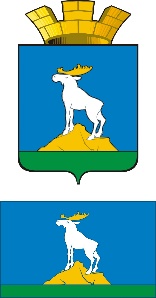 ГЛАВА НИЖНЕСЕРГИНСКОГО ГОРОДСКОГО ПОСЕЛЕНИЯПОСТАНОВЛЕНИЕ19.01.2017 г.          №  36г. Нижние Серги Об установлении размера платы за пользование жилым помещением для нанимателей жилых помещений по договорам социального найма и договорам найма муниципального жилищного фондаРуководствуясь статьями 154, 156 Жилищного кодекса Российской Федерации, Федеральным законом от 06.10.2003г. № 131-ФЗ «Об общих принципах организации местного самоуправления в Российской Федерации», Приказом Министерства строительства и жилищно-коммунального хозяйства Российской Федерации от 27.09.2016 № 668/пр «Об утверждении методических указаний установления размера платы за пользование жилым помещением для нанимателей жилых помещений по договорам социального найма и договорам найма жилых помещений государственного или муниципального жилищного фонда», Уставом Нижнесергинского городского поселения,ПОСТАНОВЛЯЮ:1. Установить с 01.01.2017г размер платы за пользование жилым помещением (плату за наем) для нанимателей жилых помещений, находящихся в муниципальной собственности, в размере: 9 рублей 00 копеек за один квадратный метр общей площади жилья в месяц.2. Контроль за исполнением настоящего постановления оставляю за собой.3. Опубликовать настоящее постановление путем размещения на официальном сайте Нижнесергинского городского поселения в сети «Интернет».Глава Нижнесергинского городского поселения                                                               А. М. ЧекасинСОГЛАСОВАНИЕпроекта постановления (распоряжения) главы Нижнесергинского городского поселенияНаименование постановления (распоряжения):  Об установлении размера платы за пользование жилым помещением для нанимателей жилых помещений по договорам социального найма и договорам муниципального жилищного фондаДокладчик: Блинкова Наталья ГеннадьевнаПостановление разослать: ООО «ЖилСервис»Исполнитель, телефон: Блинкова Н. Г., 28-0-12ДолжностьФамилия и инициалыСроки и результаты согласованияСроки и результаты согласованияСроки и результаты согласованияДолжностьФамилия и инициалыДата поступления на согласование Дата согласованияЗамечания на подпись Глава Нижнесергинского городского поселенияЧекасин А. М.Заместитель главы администрации по социально-экономическим вопросамТитова Н. А.Заместитель главы администрации по городскому хозяйствуНикишин Ю. В.Ведущий специалист (юрист)Рыбаков Д. А.Зав. организационно-кадрового отделаКондакова Л.Ю.Зав. отделом земельно-имущественных отношенийСкачкова А. С.